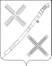 администрациЯ красногвардейского сельского поселенияКАНЕВСКОГО РАЙОНАПОСТАНОВЛЕНИЕ____________________                                                                                        №_____ поселок КрасногвардеецОб утверждении муниципальной программы Красногвардейского сельского поселения Каневского района «Обеспечение реализации функций муниципального образования, связанных с муниципальным управлением» на 2021-2023 годыВ соответствии со статьей 179 Бюджетного кодекса Российской Федерации, постановлением администрации Красногвардейского сельского поселения Каневского района от 18 августа 2020 года № 103 «Об утверждении перечня муниципальных программ Красногвардейского сельского поселения Каневского района», постановлением администрации Красногвардейского сельского поселения Каневского района от 10 ноября 2014 года № 113 (в редакции от 28.10.2015 года № 83) «Об утверждении Порядка принятия решения о разработке, формирования, реализации и оценки эффективности реализации муниципальных программ Красногвардейского сельского поселения Каневского района» п о с т а н о в л я ю:1. Утвердить муниципальную программу Красногвардейского сельского поселения Каневского района «Обеспечение реализации функций муниципального образования, связанных с муниципальным управлением» на 2021-2023 годы (прилагается).2. Координацию работы по выполнению мероприятий Программы возложить на общий отдел администрации Красногвардейского сельского поселения Каневского района (А.Ю.Донец).3. Отделу учета и отчетности администрации Красногвардейского сельского поселения (Л.В.Грибенюк) предусмотреть в муниципальном бюджете средства для реализации муниципальной программы Красногвардейского сельского поселения Каневского района «Обеспечение реализации функций муниципального образования, связанных с муниципальным управлением» на 2021-2023 годы.4. Общему отделу администрации Красногвардейского сельского поселения (Дудка) разместить настоящее постановление на официальном сайте администрации Красногвардейского сельского поселения Каневского района в информационно-телекоммуникационной сети «Интернет».5. Контроль за выполнением настоящего постановления оставляю за собой.6. Постановление вступает в силу со дня его подписания и распространяется на правоотношения, возникшие с 1 января 2021 года.ПРИЛОЖЕНИЕУТВЕРЖДЕНАпостановлением администрации Красногвардейского сельскогопоселения Каневского районаот__________________ №______ Муниципальная программа Красногвардейского сельского поселения Каневского района «Обеспечение реализации функций муниципального образования, связанных с муниципальным управлением» на 2021-2023 годыПАСПОРТмуниципальной программы Красногвардейского сельского поселения Каневского района «Обеспечение реализации функций муниципального образования, связанных с муниципальным управлением» на 2021-2023 годы1. Характеристика текущего состояния и прогноз развития реализации функций муниципального образования, связанных с муниципальным управлениемТерриториальное общественное самоуправление осуществляется в поселениях непосредственно населением. Мероприятия по обеспечению осуществления функций территориальных органов общественного самоуправления представляет собой комплекс целей, задач и мероприятий, направленных на обеспечение деятельности органов территориального общественного самоуправления в целях выполнения возложенных на них функций по оказанию содействия органам местного самоуправления в исполнении полномочий, предусмотренных действующим законодательством. Похозяйственный учет играет большую роль в жизни муниципального образования. В первую очередь, это – выдача выписок, справок гражданам на основании данных похозяйственных книг. Администрация Красногвардейского сельского поселения Каневского района, ведущая похозяйственный учет, оказывает государственные и муниципальные услуги гражданам. Сведения из этих книг часто являются единственным источником, на основании которого можно подготовить ответы на различные запросы органов государственной власти. Кроме того, данными похозяйственного учета руководствуется государственная статистика при оценке объёмов сельскохозяйственного производства в личных хозяйствах. Администрация Красногвардейского сельского поселения Каневского района не является хозяйствующим субъектом, занимающимся коммерческой деятельностью, основную часть бюджета формирует за счет налоговых и неналоговых поступлений. Одним из приоритетов увеличения доходной части бюджета является эффективное управление имуществом поселения. В соответствии с главами 30 и 31 Налогового кодекса Российской федерации администрация Красногвардейского сельского поселения обязана обеспечить своевременную уплату налога на имущество организаций и земельного налога, что непосредственно связано с реализацией функции муниципального управления.К расходным обязательствам администрации Красногвардейского сельского поселения, финансируемым из местного бюджета, законодательством отнесена уплата имущественных налогов:- налог на имущество организаций;- земельный налог.Развитие Программы будет осуществляться на основе выполнения мероприятий отдельных направлений, взаимоувязанных по целям, задачам и срокам исполнения. Для финансирования муниципальной программы предусмотрены средства бюджета поселения.Выполнение намеченных Программой мероприятий позволит:улучшить уровень внутреннего управления расходами администрации Красногвардейского сельского поселения Каневского района.2. Цели, задачи и целевые показатели, сроки и этапы реализации муниципальной программыЦелью Программы является:- обеспечение деятельности руководителей ТОС для осуществления собственных инициатив по вопросам местного значения - обеспечение достоверных сведений о списках членов личного подсобного хозяйства; площадях земельных участков личного подсобного хозяйства, занятых посевами и посадками сельскохозяйственных культур, плодовыми, ягодными насаждениями; количестве сельскохозяйственных животных, птицы и пчел; сельскохозяйственной технике, оборудовании, транспортных средствах, принадлежащих на праве собственности или ином праве гражданину, ведущему хозяйство- обеспечение эффективного управления муниципальным имуществом:Задачами программы являются:- оказание финансовой поддержки для организации и непосредственной реализации функций, принятых на себя территориальным общественным самоуправлением;-организация учета личных подсобных хозяйств расположенных на территории красногвардейского с/п-осуществление государственной регистрации прав на муниципальное  имущество и имущество  приобретаемое  в муниципальную собственность Красногвардейского сельского поселения Каневского района;-организация процессов  приватизации, торгов (конкурсов, аукционов) по продаже муниципального имущества;- осуществление контроля за сохранностью и использованием по назначению муниципального имущества;-обеспечение содержания имущества казны Красногвардейского сельского поселения Каневского района.- обеспечение реализации функций муниципального образования, связанных с муниципальным управлением,  по средствам контроля за уплату налога на имущество, земельного налога.Срок и этапы реализации подпрограммы – 2021-2023 годы. Этапы не предусмотрены.Целевые показатели, характеризующие цели, задачи муниципальной программы, приведены в таблице № 1.Таблица № 1ЦЕЛИ, ЗАДАЧИ И ЦЕЛЕВЫЕ ПОКАЗАТЕЛИ МУНИЦИПАЛЬНОЙ ПРОГРАММЫ Красногвардейского сельского поселения Каневского района «Обеспечение реализации функций муниципального образования, связанных с муниципальным управлением» на 2021-2023 годы3. Перечень и краткое описание основных мероприятий муниципальной программыПеречень основных мероприятий программы по основным направлениям, объемы и источники их финансирования приведены ниже в таблице № 2. Таблица №2ПЕРЕЧЕНЬ ОСНОВНЫХ МЕРОПРИЯТИЙ МУНИЦИПАЛЬНОЙ ПРОГРАММЫ Красногвардейского сельского поселения Каневского района «Обеспечение реализации функций муниципального образования, связанных с муниципальным управлением» на 2021-2023 годы4. Обоснование ресурсного обеспечения муниципальной программыФинансирование мероприятий  муниципальной программы предполагается осуществлять за счет средств бюджета Красногвардейского сельского поселения Каневского района согласно Приложению к программе и сводной таблице №3.Таблица № 3Ежегодные объемы финансирования мероприятий муниципальной программы уточняются по результатам  рассмотрения бюджетных заявок.5. Методика оценки эффективности реализации муниципальной программыОценка эффективности реализации муниципальной программы производится ежегодно по типовой методике, предусмотренной Порядком принятия решения о разработке, формировании, реализации оценки эффективности реализации муниципальных программ администрации Красногвардейского сельского поселения Каневского района, утвержденным постановлением администрации Красногвардейского сельского поселения Каневского района от 10 ноября 2014 года № 113.6. Механизм реализации муниципальной программы и контроль за ее выполнением.Текущее управление муниципальной программы осуществляет координатор - общий отдел администрации Красногвардейского сельского поселения Каневского района.Координатор программы:- обеспечивает разработку программы;- организует реализацию программы, координацию деятельности исполнителей отдельных мероприятий программы;- принимает решение о внесении в установленном порядке изменений в программу и несет ответственность за достижение целевых показателей программы;- осуществляет мониторинг отчетов мероприятий программы;- проводит оценку эффективности, а также составляет отчет о ходе реализации программы;- осуществляет подготовку предложений по объемам и источникам средств реализации программы;- разрабатывает и утверждает сетевые планы-графики реализации мероприятий;- несет ответственность за целевое использование бюджетных средств;- размещает информацию о ходе реализации и достигнутых результатах на официальном сайте в сети «Интернет».Механизм реализации муниципальной программы предусматривает развитие нормативной базы, связанной с реализацией федерального и краевого законодательства на территории Красногвардейского сельского поселения Каневского района, а также улучшения уровня жизни населения.Контроль за исполнением данной программы осуществляет администрация Красногвардейского сельского поселения Каневского района.Заместитель главы, начальник общего отделаадминистрации Красногвардейского сельского поселения Каневского района                                                                        А.Ю.ДонецГлава Красногвардейского сельского поселения Каневского районаЮ.В.ГриньКоординатор муниципальной программыОбщий отдел администрации Красногвардейского сельского поселения Каневского районаКоординаторы подпрограммне предусмотреныУчастники муниципальной программыАдминистрация Красногвардейского сельского поселения Каневского районаПодпрограммы муниципальной программыне предусмотреныВедомственные целевые программыне предусмотреныЦели муниципальной программы- обеспечение деятельности руководителей ТОС для осуществления собственных инициатив по вопросам местного значения - обеспечение достоверных сведений о списках членов личного подсобного хозяйства; площадях земельных участков личного подсобного хозяйства, занятых посевами и посадками сельскохозяйственных культур, плодовыми, ягодными насаждениями; количестве сельскохозяйственных животных, птицы и пчел; сельскохозяйственной технике, оборудовании, транспортных средствах, принадлежащих на праве собственности или ином праве гражданину, ведущему хозяйство- обеспечение эффективного управления муниципальным имуществомЗадачи муниципальной программы- оказание финансовой поддержки для организации и непосредственной реализации функций, принятых на себя территориальным общественным самоуправлением;- организация учета личных подсобных хозяйств расположенных на территории красногвардейского с/п- осуществление государственной регистрации прав на муниципальное  имущество и имущество  приобретаемое  в муниципальную собственность Красногвардейского сельского поселения Каневского района;- организация процессов  приватизации, торгов (конкурсов, аукционов) по продаже муниципального имущества;- осуществление контроля за сохранностью и использованием по назначению муниципального имущества;- обеспечение содержания имущества казны Красногвардейского сельского поселения Каневского района.- обеспечение реализации функций муниципального образования, связанных с муниципальным управлением, по средствам контроля за уплату налога на имущество, земельного налога.Перечень целевых показателей муниципальной программыКоличество руководителей органов территориального общественного самоуправления, получающих компенсационную выплату, количество дворов в поселении, подлежащих  переписи населения, количество объектов имущества, подлежащих оценке при оформлении в муниципальную собственность, количество объектов муниципального имущества, подлежащего налогообложениюЭтапы и сроки реализации муниципальной программы2021-2023 годыОбъемы бюджетных ассигнований муниципальной программы, источник финансированияОбщий объем финансирования программы на 2021-2023 годы составляет 1435,2 тыс. рублей, в том числе:2021 год – 478,4 тыс. руб.2022 год – 478,4  тыс. руб.2023 год – 478,4 тыс. руб.источник финансирования – средства бюджета Красногвардейского сельского поселения.Наименование целевого показателяЕдиница измеренияСтатус1-й годреализации20212-й годреализации20223-й годреализации202312345671Муниципальная программа «Обеспечение реализации функций муниципального образования, связанных с муниципальным управлением» на 2021-2023 годыМуниципальная программа «Обеспечение реализации функций муниципального образования, связанных с муниципальным управлением» на 2021-2023 годыМуниципальная программа «Обеспечение реализации функций муниципального образования, связанных с муниципальным управлением» на 2021-2023 годыМуниципальная программа «Обеспечение реализации функций муниципального образования, связанных с муниципальным управлением» на 2021-2023 годыМуниципальная программа «Обеспечение реализации функций муниципального образования, связанных с муниципальным управлением» на 2021-2023 годыМуниципальная программа «Обеспечение реализации функций муниципального образования, связанных с муниципальным управлением» на 2021-2023 годыОсновное мероприятие № 1 «Обеспечение реализации функций муниципального образования в сфере территориальных органов общественного самоуправления»Основное мероприятие № 1 «Обеспечение реализации функций муниципального образования в сфере территориальных органов общественного самоуправления»Основное мероприятие № 1 «Обеспечение реализации функций муниципального образования в сфере территориальных органов общественного самоуправления»Основное мероприятие № 1 «Обеспечение реализации функций муниципального образования в сфере территориальных органов общественного самоуправления»Основное мероприятие № 1 «Обеспечение реализации функций муниципального образования в сфере территориальных органов общественного самоуправления»Основное мероприятие № 1 «Обеспечение реализации функций муниципального образования в сфере территориальных органов общественного самоуправления»1.1количество руководителей органов территориального общественного самоуправления, получающих компенсационную выплатучел.3101010Основное мероприятие № 2«Перепись населения»Основное мероприятие № 2«Перепись населения»Основное мероприятие № 2«Перепись населения»Основное мероприятие № 2«Перепись населения»Основное мероприятие № 2«Перепись населения»Основное мероприятие № 2«Перепись населения»2.1количество дворов в поселении, подлежащих  переписи населениякол-во дворов3841842843Основное мероприятие № 3«Управление имуществом поселения»Основное мероприятие № 3«Управление имуществом поселения»Основное мероприятие № 3«Управление имуществом поселения»Основное мероприятие № 3«Управление имуществом поселения»Основное мероприятие № 3«Управление имуществом поселения»Основное мероприятие № 3«Управление имуществом поселения»3.1количество объектов имущества, подлежащих оценке при оформлении в муниципальную собственность шт.3222Основное мероприятие № 4«Прочие обязательства муниципального образования»Основное мероприятие № 4«Прочие обязательства муниципального образования»Основное мероприятие № 4«Прочие обязательства муниципального образования»Основное мероприятие № 4«Прочие обязательства муниципального образования»Основное мероприятие № 4«Прочие обязательства муниципального образования»Основное мероприятие № 4«Прочие обязательства муниципального образования»4.1количество объектов муниципального имущества, подлежащего налогообложению шт.3555№п/пНаименованиемероприятияИсточники финансированияОбъем финансирования,всего(тыс.руб.)в том числе по годамв том числе по годамв том числе по годамНепосредственный результат мероприятияУчастник муниципальной программы (муниципальный заказчик,)№п/пНаименованиемероприятияИсточники финансированияОбъем финансирования,всего(тыс.руб.)2021 г.2022 г.2023 г.1234567891.Основное мероприятие № 1«Обеспечение реализации функций муниципального образования в сфере территориальных органов общественного самоуправления»всего300,0100,0100,0100,0Финансовое обеспечение деятельности руководителей территориальных органов общественного самоуправленияАдминистрация Красногвардейского сельского поселения Каневского района1.Основное мероприятие № 1«Обеспечение реализации функций муниципального образования в сфере территориальных органов общественного самоуправления»местный бюджет300,0100,0100,0100,0Финансовое обеспечение деятельности руководителей территориальных органов общественного самоуправленияАдминистрация Красногвардейского сельского поселения Каневского района1.Основное мероприятие № 1«Обеспечение реализации функций муниципального образования в сфере территориальных органов общественного самоуправления»краевой бюджет0,00,00,00,0Финансовое обеспечение деятельности руководителей территориальных органов общественного самоуправленияАдминистрация Красногвардейского сельского поселения Каневского района1.Основное мероприятие № 1«Обеспечение реализации функций муниципального образования в сфере территориальных органов общественного самоуправления»федеральный бюджет0,00,00,00,0Финансовое обеспечение деятельности руководителей территориальных органов общественного самоуправленияАдминистрация Красногвардейского сельского поселения Каневского района1.Основное мероприятие № 1«Обеспечение реализации функций муниципального образования в сфере территориальных органов общественного самоуправления»внебюджетные источники0,00,00,00,0Финансовое обеспечение деятельности руководителей территориальных органов общественного самоуправленияАдминистрация Красногвардейского сельского поселения Каневского района2.Основное мероприятие № 2«Перепись населения»всего80,426,826,826,8Финансовое обеспечение работ  по уточнению книг похозяйственного учетаАдминистрация Красногвардейского сельского поселения Каневского района2.Основное мероприятие № 2«Перепись населения»местный бюджет80,426,826,826,8Финансовое обеспечение работ  по уточнению книг похозяйственного учетаАдминистрация Красногвардейского сельского поселения Каневского района2.Основное мероприятие № 2«Перепись населения»краевой бюджет0,00,00,00,0Финансовое обеспечение работ  по уточнению книг похозяйственного учетаАдминистрация Красногвардейского сельского поселения Каневского района2.Основное мероприятие № 2«Перепись населения»федеральный бюджет0,00,00,00,0Финансовое обеспечение работ  по уточнению книг похозяйственного учетаАдминистрация Красногвардейского сельского поселения Каневского района2.Основное мероприятие № 2«Перепись населения»внебюджетные источники0,00,00,00,0Финансовое обеспечение работ  по уточнению книг похозяйственного учетаАдминистрация Красногвардейского сельского поселения Каневского района3.Основное мероприятие № 3«Управление имуществом поселения»всего150,050,050,050,0Финансовое обеспечение управления имуществом поселенияАдминистрация Красногвардейского сельского поселения Каневского района3.Основное мероприятие № 3«Управление имуществом поселения»местный бюджет150,050,050,050,0Финансовое обеспечение управления имуществом поселенияАдминистрация Красногвардейского сельского поселения Каневского района3.Основное мероприятие № 3«Управление имуществом поселения»краевой бюджет0,00,00,00,0Финансовое обеспечение управления имуществом поселенияАдминистрация Красногвардейского сельского поселения Каневского района3.Основное мероприятие № 3«Управление имуществом поселения»федеральный бюджет0,00,00,00,0Финансовое обеспечение управления имуществом поселенияАдминистрация Красногвардейского сельского поселения Каневского района3.Основное мероприятие № 3«Управление имуществом поселения»внебюджетные источники0,00,00,00,0Финансовое обеспечение управления имуществом поселенияАдминистрация Красногвардейского сельского поселения Каневского района3.в том числе:3.1Мероприятия по оценке имущества, по обеспечению государственной регистрации прав на муниципальное имущество и имущество, приобретаемое в муниципальную собственность Красногвардейского сельского поселения Каневского районавсего150,050,050,050,0Финансовое обеспечение  работ по оценке имущества, по обеспечению государственной регистрации прав на муниципальное имущество и имущество, приобретаемое в муниципальную собственность Красногвардейского сельского поселения Каневского районаАдминистрация Красногвардейского сельского поселения Каневского района3.1Мероприятия по оценке имущества, по обеспечению государственной регистрации прав на муниципальное имущество и имущество, приобретаемое в муниципальную собственность Красногвардейского сельского поселения Каневского районаместный бюджет150,050,050,050,0Финансовое обеспечение  работ по оценке имущества, по обеспечению государственной регистрации прав на муниципальное имущество и имущество, приобретаемое в муниципальную собственность Красногвардейского сельского поселения Каневского районаАдминистрация Красногвардейского сельского поселения Каневского района3.1Мероприятия по оценке имущества, по обеспечению государственной регистрации прав на муниципальное имущество и имущество, приобретаемое в муниципальную собственность Красногвардейского сельского поселения Каневского районакраевой бюджет0,00,00,00,0Финансовое обеспечение  работ по оценке имущества, по обеспечению государственной регистрации прав на муниципальное имущество и имущество, приобретаемое в муниципальную собственность Красногвардейского сельского поселения Каневского районаАдминистрация Красногвардейского сельского поселения Каневского района3.1Мероприятия по оценке имущества, по обеспечению государственной регистрации прав на муниципальное имущество и имущество, приобретаемое в муниципальную собственность Красногвардейского сельского поселения Каневского районафедеральный бюджет0,00,00,00,0Финансовое обеспечение  работ по оценке имущества, по обеспечению государственной регистрации прав на муниципальное имущество и имущество, приобретаемое в муниципальную собственность Красногвардейского сельского поселения Каневского районаАдминистрация Красногвардейского сельского поселения Каневского района3.1Мероприятия по оценке имущества, по обеспечению государственной регистрации прав на муниципальное имущество и имущество, приобретаемое в муниципальную собственность Красногвардейского сельского поселения Каневского районавнебюджетные источники0,00,00,00,0Финансовое обеспечение  работ по оценке имущества, по обеспечению государственной регистрации прав на муниципальное имущество и имущество, приобретаемое в муниципальную собственность Красногвардейского сельского поселения Каневского районаАдминистрация Красногвардейского сельского поселения Каневского района4.Основное мероприятие № 4«Прочие обязательства муниципального образования»всего904,8301,6301,6301,6Отсутствие задолженности по налогу на имущество, земельному налогуАдминистрация Красногвардейского сельского поселения Каневского района4.Основное мероприятие № 4«Прочие обязательства муниципального образования»местный бюджет904,8301,6301,6301,6Отсутствие задолженности по налогу на имущество, земельному налогуАдминистрация Красногвардейского сельского поселения Каневского района4.Основное мероприятие № 4«Прочие обязательства муниципального образования»краевой бюджет0,00,00,00,0Отсутствие задолженности по налогу на имущество, земельному налогуАдминистрация Красногвардейского сельского поселения Каневского района4.Основное мероприятие № 4«Прочие обязательства муниципального образования»федеральный бюджет0,00,00,00,0Отсутствие задолженности по налогу на имущество, земельному налогуАдминистрация Красногвардейского сельского поселения Каневского района4.Основное мероприятие № 4«Прочие обязательства муниципального образования»внебюджетные источники0,00,00,00,0Отсутствие задолженности по налогу на имущество, земельному налогуАдминистрация Красногвардейского сельского поселения Каневского районаВ том числе4.1Прочие мероприятия в рамках реализации полномочий, направленные на контроль за использованием бюджета поселения (оплата договоров по интернет связи, услуги телефонной связи), прочие мероприятия поселения в рамках реализации полномочий (оплата налога на имущество, земельный налог, оплата пеней и штрафов, оплата услуг за повышение квалификации, совещаний, семинаров, относящихся к компетенции муниципального образования,  Оплата коммунальных услуг за административное здание, квартиры оплата ГСМ , услуги  по подготовке документов для утилизации ТС, приобретение канцелярских товаров)содержание и ремонт  имущества –здания, квартиры, автомобиля, администрациивсего904,8301,6301,6301,6Прочие мероприятия Администрация Красногвардейского сельского поселения Каневского района4.1Прочие мероприятия в рамках реализации полномочий, направленные на контроль за использованием бюджета поселения (оплата договоров по интернет связи, услуги телефонной связи), прочие мероприятия поселения в рамках реализации полномочий (оплата налога на имущество, земельный налог, оплата пеней и штрафов, оплата услуг за повышение квалификации, совещаний, семинаров, относящихся к компетенции муниципального образования,  Оплата коммунальных услуг за административное здание, квартиры оплата ГСМ , услуги  по подготовке документов для утилизации ТС, приобретение канцелярских товаров)содержание и ремонт  имущества –здания, квартиры, автомобиля, администрацииМестный бюджет904,8301,6301,6301,6Прочие мероприятия Администрация Красногвардейского сельского поселения Каневского района4.1Прочие мероприятия в рамках реализации полномочий, направленные на контроль за использованием бюджета поселения (оплата договоров по интернет связи, услуги телефонной связи), прочие мероприятия поселения в рамках реализации полномочий (оплата налога на имущество, земельный налог, оплата пеней и штрафов, оплата услуг за повышение квалификации, совещаний, семинаров, относящихся к компетенции муниципального образования,  Оплата коммунальных услуг за административное здание, квартиры оплата ГСМ , услуги  по подготовке документов для утилизации ТС, приобретение канцелярских товаров)содержание и ремонт  имущества –здания, квартиры, автомобиля, администрацииКраевой бюджет0,00,00,00,0Прочие мероприятия Администрация Красногвардейского сельского поселения Каневского района4.1Прочие мероприятия в рамках реализации полномочий, направленные на контроль за использованием бюджета поселения (оплата договоров по интернет связи, услуги телефонной связи), прочие мероприятия поселения в рамках реализации полномочий (оплата налога на имущество, земельный налог, оплата пеней и штрафов, оплата услуг за повышение квалификации, совещаний, семинаров, относящихся к компетенции муниципального образования,  Оплата коммунальных услуг за административное здание, квартиры оплата ГСМ , услуги  по подготовке документов для утилизации ТС, приобретение канцелярских товаров)содержание и ремонт  имущества –здания, квартиры, автомобиля, администрацииФедеральный бюджет0,00,00,00,0Прочие мероприятия Администрация Красногвардейского сельского поселения Каневского района4.1Прочие мероприятия в рамках реализации полномочий, направленные на контроль за использованием бюджета поселения (оплата договоров по интернет связи, услуги телефонной связи), прочие мероприятия поселения в рамках реализации полномочий (оплата налога на имущество, земельный налог, оплата пеней и штрафов, оплата услуг за повышение квалификации, совещаний, семинаров, относящихся к компетенции муниципального образования,  Оплата коммунальных услуг за административное здание, квартиры оплата ГСМ , услуги  по подготовке документов для утилизации ТС, приобретение канцелярских товаров)содержание и ремонт  имущества –здания, квартиры, автомобиля, администрацииВнебюджетные источники0,00,00,00,0Прочие мероприятия Администрация Красногвардейского сельского поселения Каневского района4.1Прочие мероприятия в рамках реализации полномочий, направленные на контроль за использованием бюджета поселения (оплата договоров по интернет связи, услуги телефонной связи), прочие мероприятия поселения в рамках реализации полномочий (оплата налога на имущество, земельный налог, оплата пеней и штрафов, оплата услуг за повышение квалификации, совещаний, семинаров, относящихся к компетенции муниципального образования,  Оплата коммунальных услуг за административное здание, квартиры оплата ГСМ , услуги  по подготовке документов для утилизации ТС, приобретение канцелярских товаров)содержание и ремонт  имущества –здания, квартиры, автомобиля, администрацииПрочие мероприятия Администрация Красногвардейского сельского поселения Каневского районаВСЕГО:1435,2478,4478,4478,4местный бюджет1435,2478,4478,4478,4краевой бюджет0,00,00,00,0федеральный бюджет0,00,00,00,0внебюджетные источники0,00,00,00,0Общий объем финансирования муниципальной программы (тыс. руб.)2021 год(тыс.руб.)2022 год(тыс.руб.)2023 год(тыс.руб.)Основное мероприятие № 1:Обеспечение реализации функций муниципального образования в сфере территориальных органов общественного самоуправления100,0100,0100,0Основное мероприятие № 2:Перепись населения26,826,826,8Основное мероприятие № 3:Управление имуществом поселения50,050,050,0Основное мероприятие № 4:Прочие обязательства муниципального образования301,6301,6301,6ВСЕГО:478,4478,4478,4